COMUNICADO DE PRENSA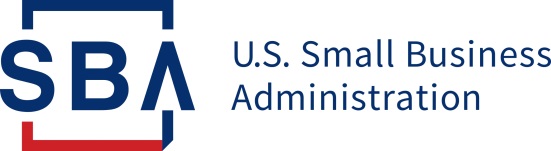 Disaster Field Operations Center West SBA Ofrece Asistencia de Desastres a los Negocios y Residentes de Louisiana Afectados por las Tormentas Severas y TornadosSACRAMENTO, Calif. – Préstamos federales de desastres a bajos intereses están disponibles para los negocios y los residentes del estado de Louisiana que se vieron afectados por las tormentas severas y tornados que ocurrieron el 12 de Abril de 2020, anunció la Administradora Jovita Carranza de la Administración Federal de Pequeños Negocios (SBA). SBA decidió bajo su propia autoridad declarar un desastre, después de que la solicitud del estado por una declaración de desastre mayor para asistencia individual fue negada el 30 de Abril de 2020.Estos préstamos federales de desastres a bajos intereses están disponibles para los parishes de Caldwell, Jackson, Lincoln, Morehouse, Ouachita, Richland y Union en el estado de Louisiana.“SBA está firmemente comprometida en brindar a Louisiana una respuesta efectiva, enfocada al cliente y proporcionar acceso a préstamos federales de desastre, para ayudar a los negocios y los residentes afectados a financiar su recuperación,” afirmó Carranza. “Lograr que nuestros negocios y comunidades se recuperen y vuelvan a funcionar después de un desastre es la prioridad número uno de SBA.” “Préstamos federales de desastres a bajos intereses están disponibles para negocios de cualquier tamaño, la mayoría de las organizaciones privadas sin fines de lucro, dueños de casas e inquilinos que sufrieron daños o destrucción en su propiedad por causa del desastre,” dijo Tanya N. Garfield, Directora del Centro de Desastres Regionales del Oeste de la Administración Federal de Pequeños Negocios. En respuesta al pandémico Coronavirus, para este desastre la SBA establecerá un Centro Virtual de Promoción y Asistencia para contestar las preguntas sobre el programa de préstamos para desastres de SBA, explicar el proceso de solicitar un préstamo, y ayudarle a cada individuo a completer su solititud de préstamo electrónicamente. Centro Virtual de Promoción y AsistenciaLunes - Viernes8 a.m. a 4:30 p.m.FOCWAssistance@sba.gov(916) 735-1500Estos servicios solo están disponibles para la declaración de desastre de Louisiana como resultado de las tormentas severas y tornados que ocurrieron el 12 de Abril de 2020, y no para la asistencia relacionada con COVID-19.Negocios de cualquier tamaño y organizaciones privadas sin fines de lucro pueden obtener préstamos hasta $2 millones de dólares para reparar o reemplazar bienes inmuebles, maquinarias y equipos, inventarios y otros activos. Además, SBA puede prestar fondos adicionales a negocios y dueños de casas para ayudar con el costo de mejoras para proteger, prevenir o minimizar que el mismo tipo de daños ocurran en el futuro. SBA ofrece Préstamos de Desastres para Pérdidas Económicas a los pequeños negocios, pequeñas cooperativas agrícolas, pequeños negocios involucrados en acuacultura y a la mayoría de organizaciones sin fines de lucro de todos tamaños para ayudarles a cubrir necesidades de capital de trabajo causadas por el desastre.  La asistencia para pérdidas económicas está disponible independientemente de si el negocio sufrió algún daño físico en la propiedad.Los préstamos de desastres disponibles para dueños de casas pueden ser hasta de $200,000 para reparar o reemplazar su residencia principal. Dueños de casas e inquilinos pueden solicitar hasta $40,000 para reemplazar su propiedad personal dañada o destruida.Las tasas de interés de los préstamos pueden ser tan bajas hasta el 3.75 por ciento para negocios, 2.75 por ciento para organizaciones sin fines de lucro y 1.563 por ciento para dueños de casas e inquilinos, por plazos de hasta 30 años. Los montos y términos de los préstamos son establecidos por SBA y se basan en las condiciones financieras de cada solicitante.Los interesados pueden llenar una solicitud en línea, recibir información adicional sobre asistencia de desastres y descargar la solicitud de préstamo en https://disasterloanassistance.sba.gov/. Las personas sordas o con problemas de audición pueden llamar al (800) 877 8339. Las solicitudes completadas en papel deben enviarse por correo a U.S. Small Business Administration, Processing and Disbursement Center, 14925 Kingsport Road, Fort Worth, TX  76155.La fecha límite para solicitar un préstamo por daños físicos es el 13 de Julio de 2020. La fecha límite para solicitar un préstamo para pérdidas económicas es el 16 de Febrero de 2021.###Sobre la Administración Federal de Pequeños Negocios (SBA)La Administración Federal de Pequeños Empresas Negocios (SBA) hace realidad el sueño americano de ser dueño de una empresa. Como el único recurso y voz para las pequeñas empresas respaldada por la fortaleza del gobierno federal, la SBA capacita a los empresarios y propietarios de pequeñas empresas con los recursos y el apoyo que necesitan para comenzar, crecer o expandir sus negocios, o para recuperarse de una declaración desastre. Ofrece servicios a través de una extensa red de oficinas locales de la SBA y asociaciones con organizaciones públicas y privadas. Para obtener más información, visite www.sba.gov.Fecha:  14 de Mayo de 2020Contacto:  Richard A. Jenkins, (916) 735-1500, Richard.Jenkins@sba.govNúmero:  LA 16452-01Síguenos en Twitter, Facebook, Blogs & Instagram